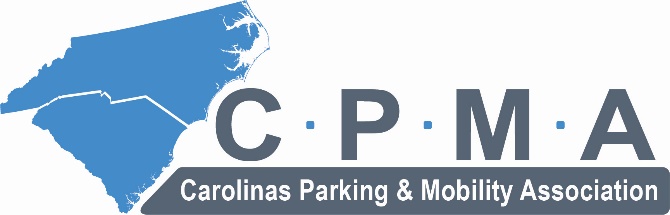 CONFERENCE SCHEDULEDurham Marriott City Center * Durham Convention CenterTuesday, September 24, 2019Wednesday, September 25, 2019Thursday, September 26, 2019Friday, September 27, 20192020 CONFERENCE TO BE HELD IN CHARLESTON, SC!!!!12:00 - 5:00pm1pm Shotgun StartAnnual Golf Tournament – Falls Village Golf Club, 115 Falls Village LaneShuttle transportation provided from Durham Convention Center.Snacks and Cash Beverage Cart provided12:00 – 5:00pmGrand Ballrooms II and IIIExhibitor Booth Set-Up2:00 – 5:00pmParking, Mobility &Transportation Facility Tours:Track 1: University and Medical Center OptionDuke University and Duke University Medical Center ParkingTrack 2: Municipal Parking and Transit City of Durham PARKDurham and GO Durham Transit OperationsShuttle transportation provided from the Durham Convention Center.3:00 – 5:00pmConvention Center FoyerConference Registration 6:00 – 8:00pmDurham Bulls Athletic ParkBoard of Directors – “Welcome to Bull Durham Mixer”PNC Club – Durham Bulls Athletic Park – Drinks & Hors de’ouevresShuttle transportation provided from Durham Convention Center8:00 – 10:00amGrand Ballrooms II and IIIBull City Continental Breakfast – Convention Center FoyerExhibitor Booth Set Up8:00am – 3:30pmConvention Center FoyerConference Registration 9:00 – 9:45amSession 1Junior Ballroom CYesterday’s Campus vs. Today’s Campus vs. Tomorrow’s CampusThis session will allow attendees to compare and contrast the campus of yesterday with the campus of tomorrow by diving into the various technologies and innovations that universities around the country are now embracing, and what’s potentially coming down the road.  Parking and Transportation Managers are becoming Mobility ManagersPresenters:  Alex McTighe, Business Development Manager and Stuart Powell, Business Development Association, TransLoc9:00 – 9:45amJunior Ballrooms D2-D3Microsoft Excel Pivot Tables – A Powerful ToolThis session will help participants to understand the value of a pivot table – create a pivot table and interpret data, and use information to teach others how to use a pivot table.Presenter:  Holt Craven, Assistant Director for Finance, NC State University Transportation10:00 – 11:45amGrand Ballrooms II, IIIEXPO HALL GRAND OPENING – PROMINENT NATIONAL EXHIBITORS  35+ Vendor Resources to Advance your Organization – Network with the Vendors & Your Peers12:00 – 1:45 pmGrand Ballroom IOPENING GENERAL SESSION & KEYNOTE LUNCHEON:Welcome to CPMA 2019              Thomas Leathers, CAPP, CPMA PresidentWelcome to Durham             The Honorable Steve Schewel, MayorKeynote Speaker:               Christine Banning, President, National Parking Association    Parking Demand, Urban Congestion and Parking as Part of the SolutionAwards of Excellence and Golf Tournament Presentations              Members of the CPMA Board of Directors2:00 – 2:45pmJunior Ballroom CCurb Management: Strategies and Tech to Define, Manage and Enforce the CurbOverview of curb management and how various technologies will support curb management activities in four areas – Defining the Curb; Managing the Curb, Charging for Curb Access, and Enforcing the CurbPresenter:  Courtney Turner, Member Engagement & Special Projects - IPMI2:00 – 2:45pmJunior Ballrooms D2-D3The Truth about Parking Structure MaintenanceThis session discusses the advantages and disadvantages of commonly encountered structural systems, including life cycle and maintenance costs, common deficiencies and repairs, and the importance and elements of a good maintenance programPresenter:  Scott Weiland, President, Innovative Engineering  3:00 – 3:45pmJunior Ballroom CHow Progressive and Proactive Enforcement Programs Impact Customer ServiceThis session explores the many factors that affect the ability to run enforcement operations.  Examples of how organizations can positively control the narrative on the topic of enforcement operations will be shownPresenters:  Kevin Dougherty, CEO and Scott Monroe, Sr. Vice President, Barnacle Parking3:00 – 3:45pm     Junior Ballrooms D2-D3Building Effective Customer Service with Team CollaborationThe collaborative partnership between the City of Durham Office of Parking Management and the North Carolina Central University College of Social Work identifies and implements innovative and creative methods to serve customers in Durham.  The effort is centered on the Generalist Intervention Model to train staff on the best use of pedagogical approaches to enhance customer service while engaging, assessing, planning, etc.Presenters:  Thomas Leathers, CAPP, Chief Parking Administrator, City of Durham; Dr. Monique Holsey-Hyman and Professor Christopher Solomon, North                       Carolina Central University 4:00 – 6:00pmGrand Ballrooms II, IIIEXPO HALL VENDOR RECEPTION      –      Network with the VendorsHor’s deouevres – Cash BarNote:  Judging of the Best Booth begins – win free booth in 2020 in Charleston6:00pm DINNER ON YOUR OWN - EXPLORE DURHAMGuided exploration of dining in Historic Downtown Durham.  Discover Durham has created an infographic to assist guests – meet your peers at hotel after dinner8:00 – 9:45amGrand Ballrooms II, IIITobacco Road Breakfast with the VendorsRecognition of 2019 Conference Sponsors and Exhibitors8:00 – 10:00amConvention Center FoyerConference Registration Open9:00am – 11:45amJunior Ballrooms C,D2-D3PLENARY SESSION Industry Fundamentals: Best Practices for Parking & Mobility ProgramsThis session provides an overview of the larger parking & mobility industry today. Presentation topics will include tools and technologies; curb management, level of service expectations, transportation program messaging, and the advantage of community partnerships. Best practices for parking, transportation and mobility programs and services will be discussedLearning Objectives for Industry Fundamentals: Discuss the current culture of parking and mobility services  Identify best practices in a parking and mobility programDefine elements of Mobility on Demand (MOD), Mobility as a Service (MaaS), and IntermobilityExplore industry technologies and innovationsDiscuss concepts related to developing customer-centric servicesPresenter:  Cindy Campbell, Sr. Training & Development Specialist                    International Parking & Mobility Institute (IPMI)12:00 – 1:30pm      Junior Ballrooms ABLunch and Networking – don’t forget your business cards…………Network with your peers – how many new contacts and friends will you make???? Best booth winner announced..………….free booth in 2020 in Charleston1:30 – 2:15pmJunior Ballroom CDurham, NC – A Bloomberg Mayor’s Challenge Winner Can a Mid-Sized City in the Car-Centric South get Commuters to Use Alternative Modes Before the Pains of Congestion and a Doubling Population Force Their Hand? Yes, and Durham has the Trophy to Prove it!Presenters:  Tom Devlin, Transportation Planner, City of Durham and Joseph Sherlock, Senior Behavioral Researcher, Duke Center for Advanced Hindsight1:30 – 2:15pmJunior Ballrooms D2-D3Communication Strategies in the University Parking and Transportation SectorThis session focuses on effective communication methods in university parking and transportation.  Attendees will learn about the model of morphing the ordinary parking enforcement office position into “Parking Ambassadors” who embrace the role of “teaching parking”Presenters: Yolanda, L. Jones, MPA, Communications Manager and Interim Parking Enforcement Manager, NC State University Transportation2:30 – 3:15pmJunior Ballroom CSMART City Trends of the Future and the Role of Parking TechnologyThis session will highlight the significant role that parking, mobility, and technology will play in the future development of Smart Cities and how we should prepare for those changesPresenters:  David Hoyt, SVP and Jeff Perkins, Chief Marketing Officer, ParkMobile2:30 – 3:15pmJunior Ballrooms D2-D3Changing Community and Culture:  There’s A lot to Love About Parking in Chapel HillThis session is centered on a focus on convenience, consistency and providing excellent customer service.  The Town of Chapel Hill knows that parking done well, supports and promotes the economic vitality of the communityPresenters:  Meg McGurk, Community Safety Planner and Celisa Lehew, Assistant Police Chief, Town of Chapel Hill Police Department3:30 – 4:15pmJunior Ballroom CPARCS Upgrade and Implementing the Latest Technologies – A Case Study of Piedmont Triad International AirportThis session will allow attendees to walk through the implementation process from beginning to the endPresenters:  Marsha Floyd, Assistant Director of Parking and Ground Transportation, Piedmont Triad International Airport and Geoffrey Posluszny, Consultant, Walker Consultants3:30 – 4:15pmJunior Ballrooms D2-D3Implementing a Front License Plate Program – Owner and VendorThis session discusses the technical aspects of the installation of a License Plate Program including camera specifications and placement, collaboration with University network administrators, site preparation, and vendor installation and testingPresenters:  Chris Dobek, Interim Assistant Director, Parking Services, NC State University; Angie Walker, IT Specialist, NC State University; and Kristi Bryant, Account Representative, AIMS Parking4:30 – 6:00pmGrand Ballrooms II, IIIEXHIBIT HALL PRIZE DRAWINGSTradeshow and Networking with the ExhibitorsDon’t forget to bring your business cards for prize drawingsLight Hors D’oeurvres and Cash Bar6:30 – 10:00pmJunior Ballroom A & BThe Tobacco Road Tailgate Experience – Represent your favorite college team (wear their colors --- prizes for best dressed), mascots could visit, Retro Band for dancing, gamesBuffet dinner and cash bar8:00 – 9:30amGrand Ballrooms II, IIIExhibit Hall Open – Breakfast Buffet with the Vendors This is your last opportunity to meet with the vendors and exhibitors (and put your business cards in for drawings at business meeting)9:30 – 10:30amJunior Ballroom CGovernment/Municipal RoundtableFacilitator(s):  Allen Altman, Charleston County, S.C.                        9:30 – 10:30amJunior Ballroom D2-D3College/University RoundtableFacilitator(s):  Chery Stout, University of North Carolina at Chapel Hill                       Dave Pitts, North Carolina A&T State University10:45 – 12:00noonGrand Ballroom ICMPA Annual Business Meeting and Closing EventThomas Leathers, CAPP, CMPA President2019 Committee ReportsRecognition of Outgoing Board MembersIntroduction of New Board Members